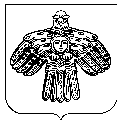 «Паджга» сикт овмöдчöминса СöветСОВЕТ СЕЛЬСКОГО ПОСЕЛЕНИЯ "ПАЖГА"168214, Республика Коми, Сыктывдинский район, с. Пажга___________________________________________________________ПОМШУÖМР Е Ш Е Н И ЕОт 24 августа 2022 года                                                                      № 10/08-3-35  О внесении изменений в решение Совета сельского поселения «Пажга» от 05.11.2019 г. № 28/11-3-144 «Об утверждении положения об оплате труда муниципальных служащих муниципального образования сельского поселения «Пажга»   Руководствуясь ст. 53 Федерального закона от 06.10.2003 № 131-ФЗ «Об общих принципах организации местного самоуправления в Российской Федерации», Федеральным законом от 02.03.2007 № 25-ФЗ «О муниципальной службе в Российской Федерации», Законом Республики Коми от 21.12.2007 № 133-РЗ «О некоторых вопросах муниципальной службы в Республике Коми», постановлением Правительства Республики Коми от 17.12.2020 № 607 «Об утверждении методик расчета нормативов формирования в Республике Коми расходов на оплату труда депутатов, выборных должностных лиц местного самоуправления, осуществляющих свои полномочия на постоянной основе, и муниципальных служащих, замещающих должности муниципальной службы в муниципальных образованиях городских округов (муниципальных районов) в Республике Коми, городских (сельских) поселений в Республике Коми», Уставом муниципального образования сельского поселения «Пажга», Совет сельского поселения «Пажга» РЕШИЛ:Внести в Положение об оплате труда муниципальных служащих муниципального образования сельского поселения «Пажга» следующие изменения:  1.1. Пункт 9.1 статьи 9 изложить в следующей редакции:          «9.1. Материальная   помощь оказывается муниципальным служащим два  раза  в   год  равными   долями, соответственно в первом и втором полугодии на основании личного заявления работника согласно распоряжения главы сельского поселения «Пажга». Выплата материальной помощи за первое полугодие приурочивается к выходу работника в очередной трудовой отпуск. Материальная помощь за второе полугодие выплачивается в течение второго полугодия.»            2. Ответственность за исполнение настоящего решения возложить на администрацию сельского поселения «Пажга».3.  Решение вступает в силу с момента обнародования и распространяет свое действие на правоотношения, возникшие с 01.01.2022г. Глава сельского поселения «Пажга»                                                  О.А. Гитева